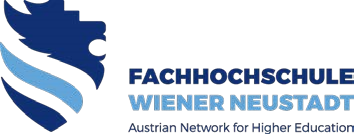 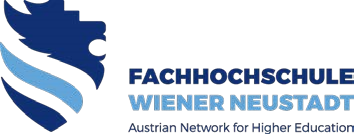 Bewerbungsprozess & Fristen Das Aufnahmeverfahren für das Master-Studium Business Development und Sales Management erfolgt stufenweise in vier Schritten. Ab sofort können Sie sich für einen Studienplatz im Wintersemester 2022/23 bewerben. 4 Schritte zu Ihrem Studium 1. ONLINEANMELDUNG Bitte füllen Sie unter Onlineanmeldung das Formular aus und laden Sie Ihre vollständigen Unterlagen hoch. Achten Sie dabei auf die Vollständigkeit Ihrer Unterlagen – alle Details dazu finden Sie unter der Rubrik Zugangsvoraussetzungen. Anmeldeschluss für das WS 2022/23: 13.07.2022 Details zu den erforderlichen Unterlagen für die Onlineanmeldung: Geburtsurkunde und Staatsbürgerschaftsnachweis Lebenslauf mit Foto Gegebenenfalls Nachweis der Kenntnisse der deutschen Sprache Maturazeugnis bzw. alternativ: Berufsreifeprüfungszeugnis oder Studienberechtigungsprüfungsnachweis Allfällige sonstige Zeugnisse und Urkunden Motivationsschreiben: Es wird auf Klarheit und konkrete Beschreibung der Motivation für das MasterStudium, der beruflichen Zukunftsperspektiven, der persönlichen Ziele, der Motive für die gewählte Spezialisierung, der schlüssigen Darstellung der persönlichen Voraussetzungen sowie auf die Einhaltung der formalen Aspekte geachtet. Bachelor-Abschlusszeugnis bzw. Diplomzeugnis samt Sammelzeugnis und ausgewiesenen wirtschaftswissenschaftlichen. Das Sammelzeugnis enthält die Aufstellung der Noten aller Lehrveranstaltungen des absolvierten Studiums.  Sollten Sie sich gerade in der Abschlussphase Ihres Bachelor-Studiums befinden, können Sie sich auch ohne Abschlusszeugnis für einen Studienplatz bewerben. Legen Sie bitte ein aktuelles Sammelzeugnis bei. Der positive Abschluss des Bachelor-Studiums ist im ersten Semester bis spätestens 31. Oktober unbedingt nachzuweisen. Ergänzend für Personen, welche keine wirtschaftswissenschaftliche Erfahrung im Umfang mit 30 ECTS Credits aus Vorstudien aufweisen können: Beschreibung von beruflichen Tätigkeiten im wirtschaftswissenschaftlichen Bereich inkl. Abschätzung des zeitlichen Umfangs, in dem die Tätigkeiten ausgeführt worden sind. 2. AUFNAHMETAG • 	Sobald Ihre Bewerbung bei uns übernommen und überprüft wurde, werden Sie per E-Mail zu einem unserer Aufnahmetage eingeladen. • 	Ergänzend zum Motivationsgespräch am Aufnahmetag kann es bei Personen, welche keine wirtschaftswissenschaftliche Erfahrung im Umfang mit 30 ECTS Credits aus Vorstudien aufweisen können, zu einem Gespräch bezüglich informell erworbener Kompetenzen im beruflichen Kontext und deren Nachweis kommen. Dies kann z.B. durch eine Stellenbeschreibung von beruflichen Positionen erfolgen.3. BENACHRICHTIGUNG ÜBER AUFNAHME Sie erhalten eine schriftliche Verständigung nach Absolvierung des Aufnahmetages über Ihre Ergebnisse. Im Falle einer Aufnahme senden Sie die Studienantrittserklärung an die FH Wiener Neustadt und überweisen die Studiengebühren sowie den ÖH-Beitrag für das erste Semester. 

4. STUDIENBEGINN Ihre Anwesenheit am ersten Studientag ist unbedingt erforderlich. Studienplätze Die FH Wiener Neustadt verfügt im Master-Studiengang Business Development und Sales Management über ein begrenztes Kontingent an Studienplätzen. Kontakt Gudrun Wagner Tel.: +43/5/0421 1397gudrun.wagner@fhwn.ac.at  2 / 2 